Филиал муниципалього бюджетного образовательного учреждения Сосновской средней общеобразовательной школы №1 в с. Атманов Угол Сосновского района Тамбовской области393869 Тамбовская область, Сосновский район, с. Атманов Угол,ул. Школьная, дом 13Тел.: (47532) 61-3-21, e-mail: shkola-atmanovo@mail.ruТема: «Последний звонок»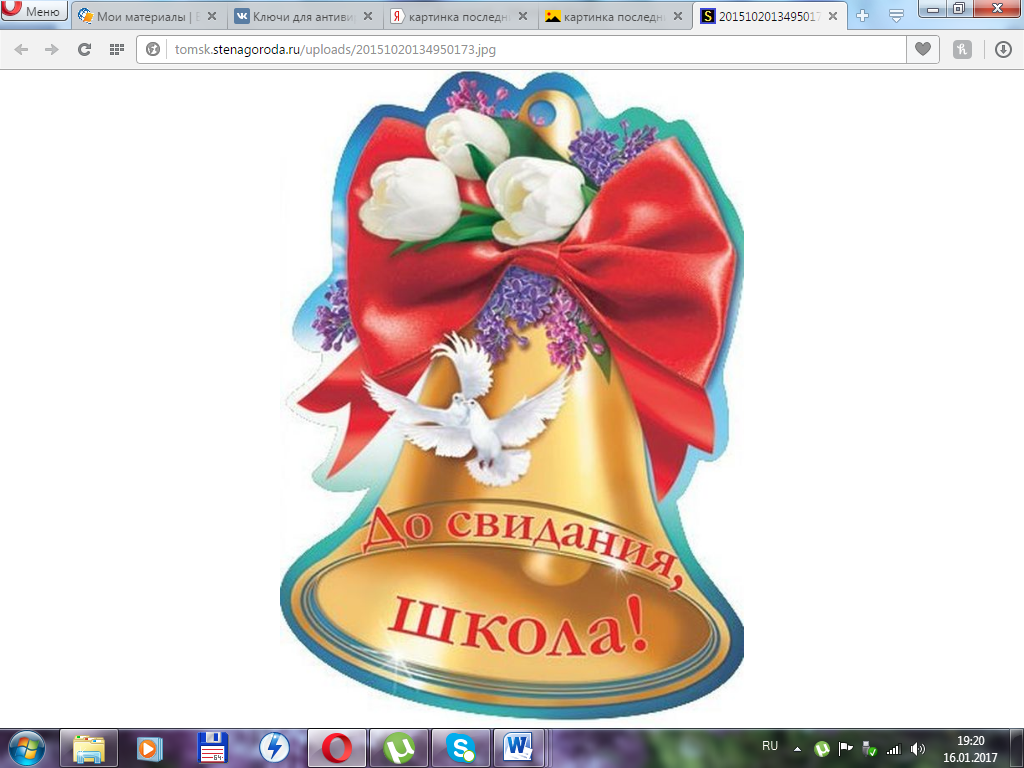 Конспект сценария общешкольной линейки, посвящённой празднику послнднего звонкаАвтор -составитель:                                                                Калмыкова Наталия Николаевна,старшая вожатая,  аттестация на соответствие занимаемой должности,  филиал МБОУ Сосновской СОШ №1 в с. Атманов Угол   Тамбовская область, Сосновский район, село Атманов Угол, 2016 годАтманов Угол, 2016 годЦель: сохранение и пропаганда традиций школы.Задачи:создать положительный эмоциональный фон праздника;способствовать развитию коллективно-творческих качеств учащихся; способствовать воспитанию уважительного отношения учащихся к старшим и учителям.Форма проведения: общешкольная линейка.Ход мероприятия1. Нынче солнце особенно светит, 
И приятно ему, и не лень. 
Рады взрослые, в волнении дети, 
Отмечая торжественный день!
2. Весна овладела землею без боя 
В календарный положенный срок. 
Сегодня прощается школа с тобою, 
Сегодня последний звонок! 
3. В это майское утро, этой теплой весной 
Все как прежде идет своей чередой. 
Только все при параде, при улыбках цветах, 
Двор в красивом наряде, и гостей просто – Ах! 

4. Знаем мы, что сегодня, вам не нужен урок, 
Собрались мы на праздник, 
На последний звонок! 

5. Он экзамена вроде, 
Он, как новый рассвет, 
Он итоги подводит, 
Школьных прожитых лет. 

6. Он прекрасен, отчаян, 
Стать трамплином готов. 
Он сигналит к началу, 
Главных в жизни шагов! 

1 Ведущий: На дворе весна, календарь отсчитывает последние деньки мая. Из года в год, в этот прекрасный солнечный день по всей стране в школах собираются вместе педагоги, почётные гости, родители, чтобы сказать нашим выпускникам добрые напутственные слова и пожелать им успешной сдачи экзаменов. 

2 Ведущий: Скоро они появятся здесь, наши выпускники - виновники сегодняшнего праздника. В этом году у нас всего лишь один выпускник, но это не снижает торжественности момента. 
1 Ведущий: Школа, внимание! На торжественную линейку, посвященную празднику Последнего звонка, приглашаются выпускники 2015-2016 года!  (Музыкальное сопровождение - «Когда уйдем со школьного двора») 

2 Ведущий: Дорогие выпускники и гости нашего праздника! Торжественная линейка, посвященная празднику последнего звонка, объявляется открытой! Прошу всех встать. Звучит гимн Российской Федерации.

Звучит гимн РФ

1 Ведущий: Дорогие выпускники! Вот и закончилась неповторимая, счастливая пора вашей жизни – школьные годы! Пройдет совсем немного времени, и вы вступите в настоящую взрослую жизнь.
2 Ведущий: По традиции позвольте предоставить слово заведующему филиалом  Пудовкиной  Марине  Григорьевне. 

 
1 Ведущий: Дорогие выпускники! Без напутствий гостей не бывает хорошей дороги! Слово для поздравления предоставляется главе администрации Троицко-Вихляйского с/совета Малиной Нине Петровне.2 Ведущий: Сейчас к выпускнику обращаются   младшие товарищи –пятиклассники.Поглядите-ка – добры молодцы! 
– Посмотрите-ка – красны девицы 
– Сколько люду собралось сегодня здесь, 
– Сколько народу пришло – не счесть разумом! 
– А виною тому они – юные отроки! 
– Сколько лет обучали их! 
– Сколько лет опекали их! 
– Что ж в путь дорогу собрались? 
– Решили покинуть нас? 
– Ну, тогда послушайте-ка нашего совета:
- 1. Если дурные мысли будут лезть к вам в голову, то гоните их в шею!
- 2. Когда вы будете выходить из себя, будьте добры, не заблудитесь!
- 3. Не хватайте звезд с неба! – Если все будут хватать звезды с неба, что нам останется через год? Да и звездных ночей не будет!
- 4. Запомните: одна голова – хорошо, а двух – не бывает! – И наконец…
- 5. Не плывите по течению. Не плывите против течения, а плывите туда, куда вам надо! 
А мы уйдем за вами в след 
Не через много-много лет 
А всего лишь года через четыре 
Так что завидуйте, народ!
 1 Ведущий: Из доброй чудесной страны детства к вам обращаются первоклассники.  1. А вот и мы! 
Вы нас не ждали? 
А мы вот взяли и пришли! 
Пришли сказать слова для Вас мы, 
Хоть против Вас мы – малыши! 

2. Вы тоже были малышами, 
Когда вошли в свой первый класс, 
И получив тетрадь с карандашами, 
За парту сели в первый раз.
 
3. Вы закончили ученье. «В добрый путь» вам говорим 
И сегодня на прощанье 
Вот что мы сказать хотим. 

4. Были вы ученики, а теперь – выпускники! 
Не придёте вы в свой класс – это раз! 
Не прочтёте там слова – это два! 

5. А в-третьих, ждёт вас скоро, Что не снилось и Яге: 
Непонятное такое, очень страшное ОГЭ! 
 
6. Прозвенит звонок печально, 
И порвётся с детством нить. 
Разрешите на прощанье 
Вам советы подарить.  Советы наши разные – советы первоклассные! 

7. Будь по жизни образцовым, Сильным, крепким и здоровым. 
Физкультурой занимайся, 
Бегай, прыгай, закаляйся. 

 
8. Чтоб не случилось в жизни драмы, 
Вы папу слушайтесь и маму. 
Говорят, не имей 100 рублей, 
А имей 100 надёжных друзей. 

9. И в дороге, и в дальних краях 
Не забудьте о школьных друзьях! 
Школа есть, была и будет, 
Кто же школу позабудет. 

10. Впереди вас всех, мы знаем, 
Ждёт экзаменов пора. 
Потому сейчас желаем 
Вам ни пуха, ни пера! 

( Первоклассники вручают цветы  ) 

2 Ведущий: девять лет... 
С таких вот первоклашек 
Вы росли и набирались сил, 
И на девять лет сегодня старше 
Стали те, кто вас добру учил! 

1 Ведущий: Важным всегда, что ни говорите 
Будет для вас человек, 
Что называется первый учитель, 
Мы не забудем вовек. 


2 Ведущий: Слово предоставляется первому учителю Поповой Любови Михайловне
1 Ведущий: Из маленькой начальной школы вы, сегодняшние выпускники, попали в школу большую, со множеством кабинетов и огромным числом учителей. Как легко было вам затеряться в этом шумном школьном море, если бы вас не встретили и не поддержали  заботливые руки вашего классного руководителя ….
2 Ведущий: Слово предоставляется классному руководителю 9 класса  Калмыковой Наталии Николаевне
 
(слова напутствия от классного руководителя Калмыковой Наталии Николаевны) 

1 Ведущий: Слово предоставляется выпускникам. 

Нынче солнце особенно светит, 
И приятно ему, и не лень. 
Рады взрослые, в волнении дети, 
Отмечая торжественный день! 
Девять лет промчались быстро, 
Девять лет – немалый срок, 
А сегодня собрались мы 
На последний свой звонок! 

 
Дорогая наша школа, 
Я тебя благодарю, 
За любовь и за заботу 
Всем «спасибо» говорю. 
Искренне огромное спасибо 
Говорю я всем учителям. 
Будьте молодыми и счастливыми, 
Мира, долгих лет, здоровья вам! 

 
В девятом классе последний звонок 
Запомнится мне навсегда, 
Пусть много пройду я дорог, 
Пусть время отмерит года. 
Но этот последний звонок 
От детства к юности шаг, 
Звенит как счастья залог, 
В больших и прекрасных делах. 
 
Уходит детство. Что тут удивляться? 
Оно от всех уходит как-то раз. 
И хочется и плакать, и смеяться, 
И хочется ни с кем не расставаться. 

 
Выпускники вручают цветы учителям школы. Выпускники исполняют песню «До свидания, школа!» 

2 Ведущий: Дорогие родители! 
Время быстролётное, как ветер, 
Крыльями касается земли. 
в и не заметили, как дети 
Ваши повзрослели, подросли. 
А давно ли разве с букварями 
Вы их провожали в 1 класс? 
Волновались, стоя за дверями, 
Словно это спрашивают вас...... 

1 Ведущий: Слово предоставляется родителям выпускников.

2 Выпускник: Дорогие наши папы и мамы! 
Мы хотим вам спасибо сказать 
За заботу, за то, что вы с нами 
Даже экзамен готовы сдавать! 



1 Выпускник:Мы из класса в класс переходили, 
Набирались знаний и росли. 
Всё, чему нас в школе научили, 
Всё осилить вы нам помогли. 

2 Выпускник: Вам мы все обязаны поддержкой, 
Взрослой жизни постигая суть. 
Оправдаем ваши мы надежды, 
Среди сотен свой отыщем путь! 

1 Выпускник: Да, мама классная у каждого своя, 
Но лучше всех – моя, моя, моя, моя. 
 
 
2 Ведущий: Вот и все… Вы у светлого устья, 
Позади милый школьный порог. 
И теперь подвести нужно с грустью 
Ваших первых исканий итог. 

1 Ведущий: Годы школьные уходят в прошлое, 
На прощанье машут вам рукой 
Пусть в сердцах останется хорошее, 
И не надо помнить о плохом. 
Перевернута последняя страница. 
Где-то впереди еще итог, 
А сейчас изящной грустной птицей 
Прозвенит Последний наш Звонок. 

2 Ведущий: Звени звонок! Оповещай Россию 
О том, что Важный путь преодолен! 
Отряд ребят, готовых все осилить 
Вбирают в память добрый школьный звон. 

1 Ведущий: Право дать последний звонок предоставляется ученику 9 класса Беликову Алексею и ученице 1 класса  Калмыковой Алине.
(Звенит последний звонок для выпускников)
  
2 Ведущий: На этом торжественная линейка, посвященная празднику Последнего звонка, объявляется закрытой. 

(Под музыку выпускники уходят в свой класс)Источники Савченко Е. В. Мир школьных праздников. -            Москва.  2007 г.Лобачёва С. И. Календарь школьных праздников. -             Москва.  2006 г.   infourok.ru[Электронный ресурс]  Саая А. Э.Сценарий торжественной линейки "Последний звонок". -16.04.2016 URL: https://infourok.ru/scenariy-provedeniya-posledniy-zvonok-1036142.html